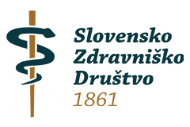 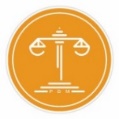 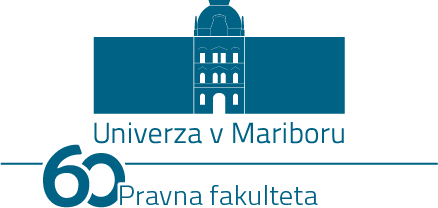 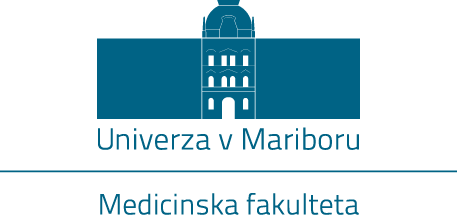 MEDICINA, PRAVO IN DRUŽBA31. posvetovanjeMaribor, 25. in 26. marec 2022Univerza v Mariboru, Slomškov trg 15, 2000 Maribor, SlovenijaPetek, 25. marec 202209.00 - 09.15: 	Otvoritev: Rektor Univerze v Mariboru Zdravko Kačič09.15 - 09.30:	Uvodni nagovori Jelka Reberšek Gorišek in Vesna RijavecPrva sekcija: Pomen digitalizacije in sodobnih tehnologij v medicini09.30 – 09.45 	Minister za pravosodje Marjan Dikaučič: Uvodni nagovor09.45 – 10.00 	Minister za zdravje Janez Poklukar: Uvodne misli o razvoju digitalizacije v slovenski medicini 10.00 - 10.20 	Katarina Kralj: Pomen/smernice razvoja digitalizacije v medicini10.20 - 10.40 	Henrique Martins: Digitalization in healthcare in Portugal - Our Journey and ideas for a National Digital Healthcare System10.40 - 11.00 	Gregor Zupan: Digitalna Slovenija11.00 - 11.20 	razprava11.20 - 11.40 	odmor za kavo11.40 - 12.00 	Dominika Oroszy: Digitalni diagnostični postopki – telemedicina 12.00 - 12.20 	Tadej Battelino: Zakaj je enotni elektronski zdravstveni karton ena izmed prioritet  slovenskega zdravstva12.20 - 12.40 	Urban Vrtačnik: Stanje slovenske zakonodaje na poti k digitalizaciji zdravstva12.40 – 13.00	Izidor Mlakar, Matej Horvat: Raba sekundarnih podatkov - tehnični in klinični vidik13.00 - 13.20 	Tanja Zdolšek Draksler: Podatki in redke bolezni13.20 - 14.00 	razprava14.00 - 15.00 	odmor za kosilo15.00 - 15.10 	Predstavitev sponzorja Triglav zdravje15.10 - 15.20 	Dipak Kalra, predsednik Evropskega inštituta za inovacije preko zdravstvenih podatkov, predavanje omogoča Roche (satelitsko predavanje)15.20 - 15.40 	Dejan Dinevski: Digitalne kompetence zdravnikov za sodobni način obravnave bolnikov15.40 – 16.00 	Dalibor Stanimirović, Matjaž Drev, Živa Rant: Vloga rešitev eZdravja v času pandemije Covid-19 v Sloveniji 16.00 – 16.20 	Aleš Završnik: Nekatere pravne in etične meje digitalizacije v medicini16.20 – 16.40 	Miha Oražem: Digitalizacija in etične vrednote zdravniškega poklica 16.40 – 17.00 	razprava  17.00 – 17.15 	odmor za kavo17.15 - 17.35 	Boštjan Kežmah: Digitalizacija brez upoštevanja vidika kibernetske varnosti je namreč recept za težave17.35 – 17.55 	Mojca Tancer Verboten, Miha Dvojmoč: Kibernetska (ne)varnost – varnost osebnih podatkov in informacij v času digitalizacije17.55 - 18.15 	Vojko Flis: Roboti v medicini18.15 - 19.00      razprava20.00			Družabno srečanjeSobota, 26. marec 2022Druga sekcija: Vpliv podnebnih sprememb na okolje in zdravje ljudi09.00 - 09.15	Varuh človekovih pravic Peter Svetina: Uvodni nagovor09.15 - 09.35	Tina Kobilšek: Klimatske spremembe največja grožnja človeštvu – sporočilo konference v Glasgowu 2021   09.35 - 09.55	Barbara Simonič: Prilagajanje podnebnim spremembam v Sloveniji in mednarodna sporočila09.55 - 10.15	Špelca Mežnar: Osebnostna pravica človeka do zdravega okolja10.15 - 10.35	Katarina Trstenjak: Kdaj zelena Slovenija10.35 - 11.15	razprava11.15 - 11.30      odmor za kavo11.30 - 11.50	    Matjaž Perc: Izzivi podnebnih sprememb skozi prizmo fizika družbe11.50 - 12.10      Rajko Knez: Naš odnos do okolja - kje smo zgrešili in kam gremo?12.10 - 12.30      Vesna Viher Hrženjak (NLZOH): Vpliv klimatskih sprememb na zdravje ljudi12.30 - 12.50 	Zoran Simonović, Lea Knez: Vpliv podnebnih sprememb na pojavljanje novih – vektorskih bolezni12.50 - 13.10     Lučka Kajfež Bogataj: Vplivi podnebnih sprememb na zdravje: kako se prilagajati in kako blažiti podnebne spremembe13.10 - 14.00	Razprava in zaključki srečanjaPetek, 25. marec 2022Mednarodna sekcija on line (11.00 – 15.00)Languages: * Slovenian, Croatian, Bosnian, Serbian ** English *** German 11.00 - 11.20	    Blaž Ivanc: Some dilemmas regarding Global pandemic Law11.20 - 11.40      David Schultz: National Determinants of Health: A Cross-National Aggregate Analysis11.40 - 12.00 	    Snežana Miladinović Drobnič: Pravni koncept ekološke države Crne gore		   (de lege lata i de lege ferenda)12.00 - 12.20	    Yener Ünver: Telemedizin und Strafrecht12.20 - 12.50	Discussion12.50 - 13.10	Heather Walter-McCabe: Human Rights and LGBT Populations: A Public Health Imperative13.10 - 13.30	Brian D. Abramson: The Global Environment of Vaccination Mandates13.30 - 13.50	Aleksandra Mladenović, Branka Matijević, Marta Sjeničić: A multidisciplinary approach to prevention of multimorbidity in post conflict Serbia – results of the qualitative research13.50 - 14.20   	Discussion14.20 - 15.00	Lunch breakPetek, 25. marec 2022Študentska delavnica v angleškem jeziku on line12.00 - 14.00: 		Covid-19 in pravoModeratorji:    Matjaž Zwitter, Suzana Kraljić, Cocou Marius Mensah Epidemija Covid-19 in ukrepi**Organizator si pridružuje pravico do spremembe programa.Št. kreditnih točk Zdravniške zbornice Slovenije: 17,5 Organizator se obvezuje, da bo izvedel vse predpisane zaščitne ukrepe za varen potek dogodka. V primeru, da epidemiološke razmere ne bi omogočale izvedbe posveta v živo, bomo dogodek izvedli preko aplikacije ZOOM in prijavljenim na dogodek tudi zagotovili dostop. Hvala za razumevanje.Informacije: Univerza v Mariboru Pravna fakulteta, Center za medicinsko pravo, Mladinska ulica 9, 2000 Maribor, telefonska številka: 02 250 42 38, elektronska pošta: dekanat.pf@um.siKotizacija: 250 EUR (z vključenim DDV). Kotizacija vključuje obisk predavanj, pisno gradivo, okrepčila med odmori in petkovo kosilo, kakor tudi petkovo družabno srečanje. Kotizacije so oproščeni upokojeni člani Zdravniškega društva Maribor in člani Pravniškega društva v Mariboru ter študenti prava, medicine in drugih fakultet.Kotizacijo nakažite na transakcijski račun: Univerza v Mariboru, Pravna fakulteta, Mladinska ulica 9, 2000 Maribor, št. TRR: SI56 0110 0609 0122 141, s sklicem: 6509 (obvezno navedite sklic).Z zgodnjimi prijavami, ki jih sprejemamo do vključno 18. marca 2022, si zagotovite znižano plačilo kotizacije 200 EUR (z vključenim DDV).Organizacijski odbor posveta:  Prim. Jelka Reberšek Gorišek, dr. med.            Prof. dr. Vesna Rijavec, univ. dipl. prav.                                                                                                Prof. dr. Vojko Flis, dr. med.Prof. dr. Suzana Kraljić, univ. dipl. prav.